MARK 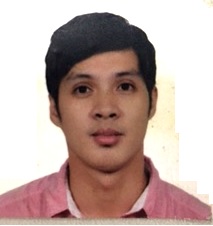 MARK.362498@2freemail.com CAREER OBJECTIVE                                                                                                                               To obtain a position that is accurate with my course and where I can maximize my communication skills, quality assurance, program development, and training experience.QUALIFICATIONS AND SKILLS                                                                                                                      Energetic, competent, honest, hardworking and can perform duty responsibly.Skilled in food preparation, skirting and knowledgeable in operating photocopier. Proficient in using computer software’s like Microsoft Word, Excel.Capable to prioritize and handle multiple tasks.WORK EXPERIENCE                                                                                                                                         Uni – Paragon Property Inc.Sales AgentCanlalay, Binan LagunaMarch 2007Focuses sales efforts by studying existing and potential volume of dealers.Submits orders by referring to price lists and product literature.Provides historical records by maintaining records on area and customer sales.Contributes to team effort by accomplishing related results as needed.Mirof Resources Inc.Account Coordinator(Watson Warehouse)7F Philcox Bldg., 172 Salcedo St.Legaspi Village, Makati City.June 2013 – November 2013Accomplishes warehouse human resource objectives by selecting, orienting, training, assigning, scheduling, coaching, counselling, and disciplining employees.Communicating job expectations; planning, monitoring, appraising job contributions; recommending compensation actions; adhering to policies and procedures.Meets warehouse operational standards by contributing warehouse information to strategic plans and reviews.Meets warehouse financial standards by providing annual budget information; monitoring expenditures; identifying variances; implementing corrective actions.Wedz JirehManpower Services Agency.HR Coordinator / Inventory ControllerNational Hi-way Platero,Biñan LagunaDecember 2013-January 2014Provides support for the HR team. Schedules conference rooms and completes department copying, filing, and supply ordering. Answers telephones.Initiates distribution and completion of HR forms or affidavits on a regular basis. Ensures the quality, integrity and timeliness of the HR department's records and reports.Participates in projects to gather data for needs analysis.Customizes data fields to meet clients' needs.Asia Peopleworks, Inc.Manpower ProviderTimekeeper9824 Kamagong Street, San Antonio Village Makati City, 1227 PhilippinesJanuary 2014-PresentAre responsible for monitoring all departmental time entry records.Review each timecard to ensure compliance with reporting policy and for accuracy of the calculations.Act as a liaison between the departmental staff and the Payroll office.Accept timecards for processing by the Payroll deadline.EDUCATIONAL ATTAINMENT                                               TERTIARY	Course: BSC – Computer ScienceSchool: AMA Computer UniversityAddress: National Highway, Canlalay Biñan, LagunaYear: 2002-2005SECONDARY		School: San Geronimo Emiliani School		Address: De Guia Rosario Complex, San Pedro, Laguna		Year: 1997-2001PRIMARY		School: San Geronimo Emiliani School		Address: De Guia Rosario Complex, San Pedro, Laguna		Year: 1991-1997TRAININGS AND SEMINARS ATTENDED:March 28, 2007				Certificate of CompletionExperiencing ICT (Applications Programming 3 in Advanced Visual Basic and Web Development 3 in Macro Media Flash)March 10, 2003	Comprehensive Introduction to Java™ Programming.AMA Computer SchoolON THE JOB TRAININGFebruary 2007					Uni-Paragon Property IncorporatedCanlalay, Biñan, LagunaPERSONAL INFORMATIONDate of Birth: September 26, 1985Place of Birth: San Pedro LagunaHeight: 5’5 ft.Sex: MaleCivil Status: SingleReligion: ChristianNationality: FilipinoI Herby certify that the above information is true and correct.